COMMUNIQUÉ DE PRESSE LES PRIX EUROPÉENS DU PATRIMOINE RÉCOMPENSENT  24 RÉALISATIONS EXEMPLAIRES DE 18 PAYSBruxelles / La Haye, 25 mai 2021La Commission européenne et Europa Nostra viennent d’annoncer les lauréats 2021 des Prix européens du patrimoine / Prix Europa Nostra, le prix européen du patrimoine culturel financé par le programme Europe Créative. Cette année, la plus haute distinction européenne dans le domaine du patrimoine est décernée à 24 réalisations exemplaires en provenance de 18 pays européens : Catégorie Conservation Gare Maritime, Bruxelles, BELGIQUE	Jardin du Palais de Fredensborg, DANEMARK	Complexe troglodytique de Vardzia, GEORGIELa maison Haus Am Horn, Weimar, ALLEMAGNEPont de Plaka, Epire, GRECE18 Ormond Quay Upper, Dublin, IRLANDEEglise en bois du village d’Urși Village, Județ de Vâlcea, ROUMANIE Tour de Les Aigües del Besòs, Barcelone, ESPAGNEMas de Burot, Parc naturel dels Ports, ESPAGNECatégorie Recherche FIBRANET - FIBRes in ANcient European Textiles, DANEMARK/GRECEControl Shift - Réutilisation du patrimoine industriel européen en revue, GRECE/PAYS-BAS	ART-RISK - Intelligence artificielle appliquée à la conservation préventive, ESPAGNECatégorie Service Dédié au Patrimoine par des Organisations & des Particuliers  Fondation Gjirokastra, ALBANIEComité Technique du Patrimoine Culturel, CHYPRERita Bargna, ITALIEGEFAC - Groupe d'Ethnographie et de Folklore de l'Académie de Coimbra, PORTUGAL	Catégorie Education, Formation et Sensibilisation Sur les Traces du Folklore Bulgare, BULGARIECentres du Patrimoine, FINLANDE/ITALIE/SERBIE/ESPAGNEL’invention d’un coupable, Trente, ITALIELes fêtes ! En Orient et en Occident  - The School Church, Groningen, PAYS-BASCentre de Solidarité Européenne - Exposition permanente, Gdańsk, POLOGNEChaux artisanale de Morón, Morón de la Frontera, ESPAGNEArchéologie à la Maison, ROYAUME-UNIMorus Londinium : le Patrimoine de Londres à travers les Arbres, ROYAUME-UNIL’annonce des lauréats 2021 vient d'être faite lors d'un événement en ligne co-présidé par Mariya Gabriel, Commissaire européenne à l'innovation, la recherche, la culture, l'éducation et la jeunesse, et Hermann Parzinger, Président exécutif d'Europa Nostra. IMPORTANT : Les défenseurs et les passionnés du patrimoine du monde entier sont maintenant encouragés à découvrir les lauréats et à voter en ligne pour désigner le gagnant du Prix du Public de cette année. Le lauréat du Prix du Public sera annoncé lors de la Cérémonie de remise des Prix européens du patrimoine qui aura lieu à l'automne de cette année. Les lauréats des Grands Prix, qui recevront chacun une récompense monétaire de 10 000 euros, seront également rendus publics à cette occasion. S'exprimant lors de l'événement en ligne, la Commissaire européenne Mariya Gabriel a déclaré : "Les lauréats des Prix européens du patrimoine / Prix Europa Nostra 2021 sont les ambassadeurs de la beauté du patrimoine en Europe, qu'il s'agisse de traditions et de savoir-faire, d'une architecture à couper le souffle ou de la manière dont le patrimoine peut unir les communautés et les générations. Je crois sincèrement que la réussite de la préservation de notre patrimoine matériel et immatériel dépend de l'engagement des personnes qui en sont à l'origine. Avec ces prix, nous rendons donc hommage à tous ces hommes et femmes exceptionnels, professionnels du patrimoine, architectes, scientifiques et bénévoles qui rapprochent notre patrimoine commun de nos cœurs. Leur vision doit être applaudie."Hermann Parzinger, Président exécutif d'Europa Nostra, a déclaré : "Chaque année, les lauréats des Prix européens du patrimoine / Prix Europa Nostra illustrent la créativité et l'engagement incomparables de ceux qui œuvrent à protéger, à valoriser et à transmettre le précieux héritage de l'Europe à la prochaine génération. Les lauréats de cette année démontrent avec force comment le patrimoine offre des solutions et des voies de récupération face à des défis apparemment insurmontables, alors que nous agissons pour le climat, que nous nous mobilisons pour un développement urbain et rural durable et que nous nous attaquons aux nombreuses menaces qui pèsent sur nos valeurs européennes fondamentales. Nous saluons leurs réalisations exceptionnelles : puissent-elles servir d'inspiration et d'encouragement à l'action future pour tant de professionnels et de passionnés du patrimoine en Europe et au-delà."Les lauréats ont été sélectionnés par des jurys indépendants composés d'experts en patrimoine de toute l'Europe, après évaluation des candidatures soumises par des organisations et des particuliers de 30 pays européens. Contexte Prix européens du patrimoine / Prix Europa Nostra Les Prix européens du patrimoine / Prix Europa Nostra ont été lancés par la Commission européenne en 2002 et sont depuis gérés par Europa Nostra. Ce programme de Prix bénéficie du soutien du programme Europe Créative de l'Union européenne. Les Prix soulignent et diffusent l'excellence et les meilleures pratiques en matière de patrimoine, encouragent l'échange transfrontalier de connaissances et mettent en relation les acteurs du patrimoine dans des réseaux plus larges. Les Prix présentent des avantages majeurs pour les lauréats, tels qu'une plus grande visibilité (inter)nationale, un financement complémentaire et une augmentation du nombre de visiteurs. En outre, le programme des Prix favorise un plus grand intérêt pour notre patrimoine commun parmi les citoyens européens. Les Prix sont donc un outil essentiel pour promouvoir les multiples valeurs du patrimoine culturel et naturel pour la société, l'économie et l'environnement de l’Europe. Pour obtenir des informations et des chiffres supplémentaires sur les Prix, veuillez consulter le site suivant www.europeanheritageawards.eu/facts-figures.En 2021, deux Prix Spéciaux ILUCIDARE seront également décernés parmi les candidatures soumises aux Prix européens du patrimoine / Prix Europa Nostra. Les projets présélectionnés seront annoncés le 10 juin et les lauréats seront dévoilés à l'automne de cette année. Le projet ILUCIDARE est financé par Horizon 2020 dans le but d'établir un réseau international promouvant le patrimoine comme une ressource pour l'innovation et les relations internationales. Europa Nostra Europa Nostra est la voix européenne de la société civile engagée dans la sauvegarde et la promotion du patrimoine culturel et naturel. Fédération paneuropéenne d'ONG du patrimoine, soutenue par un vaste réseau d'organismes publics, d'entreprises privées et de particuliers, elle couvre plus de 40 pays. Fondée en 1963, elle est aujourd'hui reconnue comme le plus grand et le plus représentatif des réseaux du patrimoine en Europe. Europa Nostra fait campagne pour sauver les monuments, sites et paysages européens en danger, notamment par le biais du programme des 7 sites les plus menacés. Europa Nostra contribue activement à la définition et à la mise en œuvre des stratégies et politiques européennes liées au patrimoine, par le biais d'un dialogue participatif avec les Institutions européennes et la coordination de l’Alliance européenne du Patrimoine. Europa Nostra a été le principal partenaire de la société civile de l'UE pendant l’Année européenne du patrimoine culturel en 2018. Elle figure également parmi les premiers partenaires officiels de l'initiative du “Nouveau Bauhaus européen” récemment lancée par la Commission européenne.Europe Créative   Europe Créative est le programme de l'UE qui soutient les secteurs culturels et créatifs, leur permettant d'accroître leur contribution à l'emploi et à la croissance. Doté d'un budget de 2,4 milliards d'euros pour 2021-2027, il soutient des organisations dans les domaines du patrimoine, du spectacle vivant, des beaux-arts, des arts interdisciplinaires, de l'édition, du cinéma, de la télévision, de la musique et des jeux vidéo, ainsi que des dizaines de milliers d'artistes, de professionnels de la culture et de l'audiovisuel. 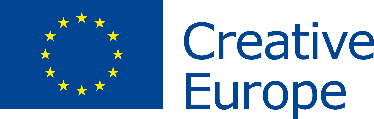 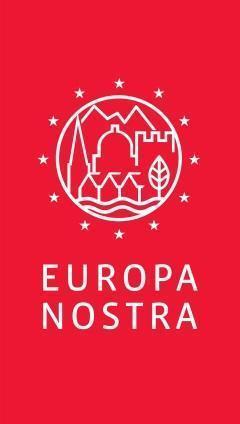 CONTACTSEuropa NostraAudrey Hogan, Responsable des programmes
ah@europanostra.org, T. +31 70 302 40 52;  M. +31 63 1 17 84 55 Joana Pinheiro, Coordinatrice des communicationsjp@europanostra.org, M. +31 6 34 36 59 85Commission européenne Sonya Gospodinovasonya.gospodinova@ec.europa.eu+32 2 2966953 POUR EN SAVOIR PLUSCommuniqué de Presse en plusieurs languesA propos de chaque lauréat : Information et commentaires du juryVidéos (en haute résolution)Photos & e-bannières (en haute résolution)Site internet Europe Créative Site internet de la Commissaire Gabriel